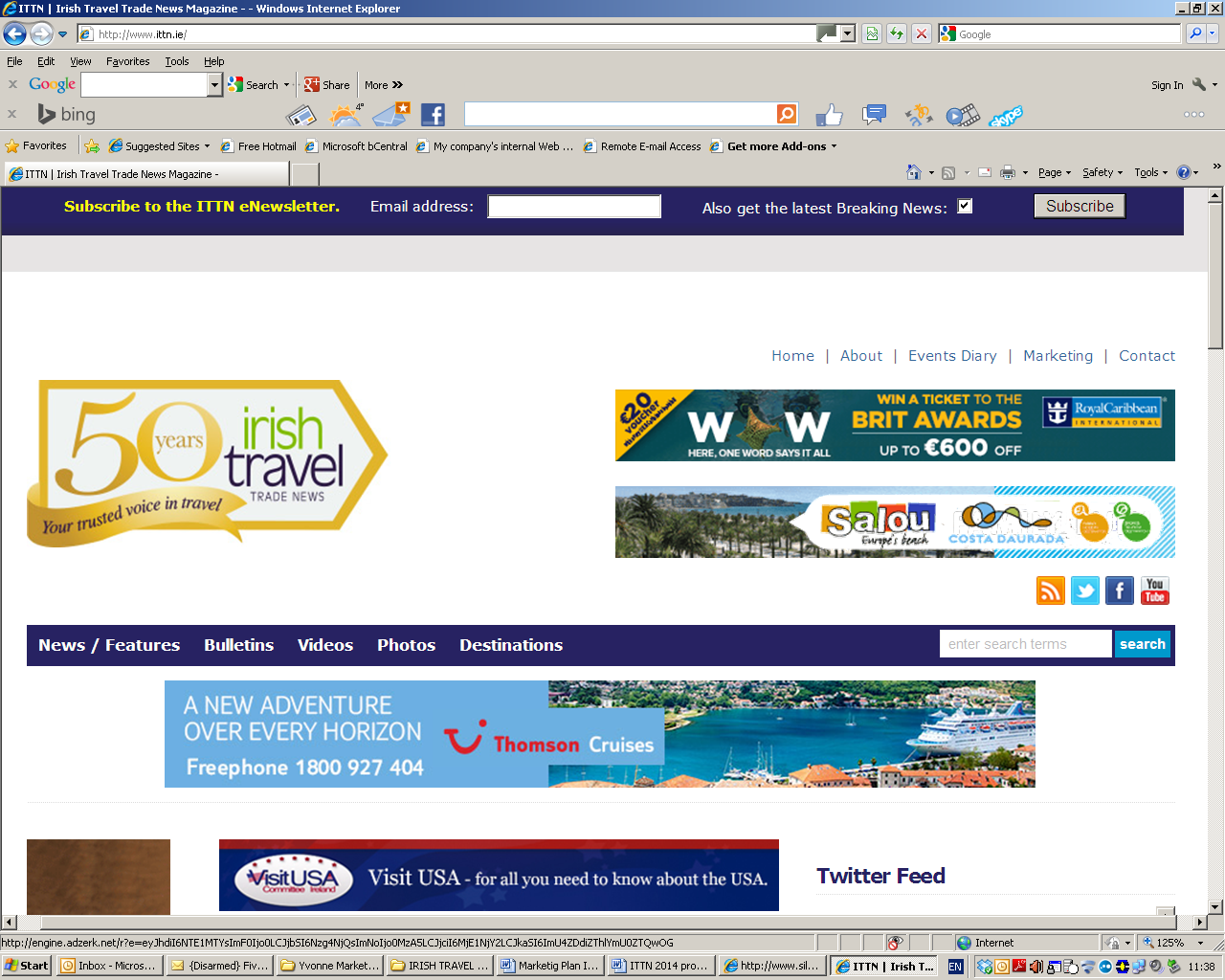 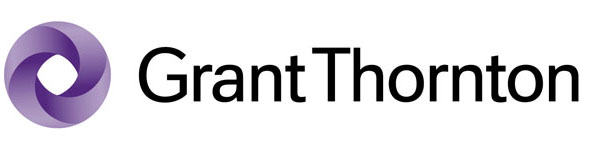 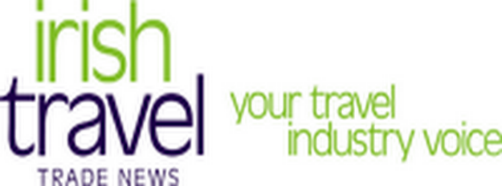 Join in the Celebrations at the Networking Event of the YearThe Irish Travel Trade Awards celebrate 23 years with the presentations to the winners at the Irish Travel Industry Christmas Party on Friday 28th November 2014 in the DoubleTree by Hilton Hotel Dublin Burlington Road, Dublin 2. The event is the highlight of the Irish travel industry calendar. Attend the presentation of the 2014 Irish Travel Trade Awards, which reward excellence in product and service as voted by Irish travel agents North and South.The Irish Travel Trade Awards are an opportunity for all licenced travel agents throughout the island of Ireland to show their appreciation for their suppliers by voting for them in the relevant category of these highly prized awards.“Professionals voting for Professionals”  I wish to book a table of 12. Cost €1,620 + VAT @23% = €1,992.60  I wish to book a table of 10. Cost €1,350 + VAT @ 23% = €1,660.50   I wish to book …… tickets. Cost €135 each + VAT @ 23% = €166.05 eachCompany:……………………………………………Contact Name:………………………………………Address:……………………………………………………………………………………………………………..Tel No:………………………………………………………………………………………………………………..Email:…………………………………………………………………………………………………………………Payment Option 1: Payment by cheque attached Payment Option 2: Electronic Funds Transfer to: Belgrave Group Ltd at AIB, Clonskeagh, Dublin 14IBAN: IE66 AIBK 9311 8704 731 072BIC: AIBKIE2DPlease note that tickets will not be issued without payment.Friday 28th November 2014DoubleTree by Hilton Hotel Dublin Burlington Road7.30pm until late      Dress: Black Tie